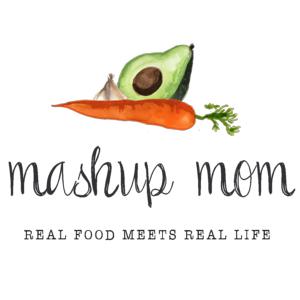 Your ALDI Shopping List (through 3/30)Dairy & refrigeratedDozen Goldhen large eggs, $1.17 (Mon, Fri)
Happy Farms brick cream cheese, $1.29 (Fri)
9 oz Priano five cheese tortellini, $1.79 (Weds)
8 oz Happy Farms block cheddar, $1.99 (Mon, Tues, Thurs)
Priano shredded Parmesan, $1.99 (Sun, Weds)GrocerySpecially Selected sourdough square, $2.89 (Mon, Fri)
Burman’s BBQ sauce, $.95 (Sun)
32 oz Chef’s Cupboard beef broth, $1.39 (Thurs)
El Milago flour tortillas, $.95 (Tues)
El Milagro corn tortillas, $.35 (Thurs)
2 cans Happy Harvest corn, $.98 (Tues, Thurs)
8 oz can Happy Harvest tomato sauce, $.29 (Thurs)
2 cans Dakota’s Pride black beans, $1.30 (Tues, Thurs)
Can Pueblo Lindo chipotles in adobo, $.99 (Tues, Thurs)
10 oz can Casa Mamita diced tomatoes with green chilies, $.65 (Thurs)MeatParkview turkey kielbasa, $2.29 (Mon)
4 lbs St. Louis spareribs, $7.96 (Sun)
2 lbs 80/20 ground beef, $5.78 (Weds, Thurs)
3 oz Specially Selected cold smoked salmon, $3.99 (Fri)ProducePineapple, $1.29 (Mon)
2 lbs red grapes, $2.38 (Tues, Fri)
3 hearts of romaine, $1.99 (Weds, Thurs)
5 oz SimplyNature organic baby spinach, $2.49 (Weds)
8 oz mushrooms, $.89 (Mon)
1 lb broccoli crowns, $1.69 (Sun)
Bunch green onions, $.89 (Weds, Thurs, Fri)
3 lbs yellow onions, $1.69 (Mon, Tues, Weds, Thurs)
3 heads garlic, $1.29 (Sun, Tues, Weds, Thurs)
5 lbs baking potatoes, $2.49 (Sun, Mon)
3 pack multi-colored bell peppers, $2.29 (Mon, Tues, Thurs)
5 Roma tomatoes, $.75 (Weds)
2 avocados, $.98 (Tues)Total: $60.10Note: The days(s) on the shopping list show which meal(s) an item will be used in. If you’re skipping a night, you can easily delete items you don’t need to purchase.ALDI Meal Plan week of 3/31/19 – Find the recipes at MashupMom.comALDI Meal Plan week of 3/31/19 – Find the recipes at MashupMom.comSundayRibs, baked potatoes, garlic-Parmesan roasted broccoliMondayKielbasa, pepper, onion, & potato hash with eggs, sourdough toast, pineappleTuesdayChipotle quesadillas w/ pan-roasted veggies & black beans, avocado, grapesWednesdayBeef, tomato, & spinach tortellini, saladThursdayChipotle taco soup w/ ground beef, saladFridaySmoked salmon scramble, sourdough toast, grapesSaturdayLeftovers – pizza night – eat out – or date night